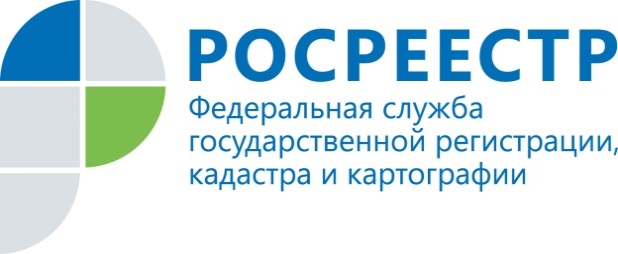 АнонсРосреестр Татарстана  о государственной службе на канале YoutubeУправление Росреестра по Республике Татарстан разместило на канале Youtube видеоролик, рассказывающий  о прохождении государственной гражданской службы, в том числе в Росреестре Татарстана.Посмотрев видеоролик, вы узнаете, как поступить на госслужбу в Управление Росреестра по Республике Татарстан, каковы преимущества работы  в нашем ведомстве, какие требования необходимо соблюдать, а также специалисты какого направления наиболее востребованы.Посмотреть видеоролик можно по ссылке  https://www.youtube.com/watch?v=KfIkXPCZYS4Напомним, в этом году Росреестр Татарстана для оперативного информирования и консультирования граждан по вопросам оформления недвижимости запустил свой канал на YouTube.  Открывая собственный канал, Росреестр Татарстана стремится стать еще более открытым и доступным для граждан. На данном канале выкладываются интервью на самые актуальные темы, освещаются законодательные изменения в сфере недвижимости, а также проводится консультирование граждан и т.д. Подпишитесь на наш канал Росреестр Татарстана и будьте в курсе всех событий в сфере недвижимости! Контакты для СМИПресс-служба Росреестра Татарстана+8 843 255 25 10